EVENT REQUEST FOR PROPOSAL TEMPLATE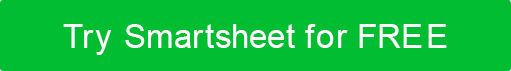 UPCOMING EVENT Event NameEvent NameEvent NameEvent NameEvent NameEvent NameRFP RELEASE DATE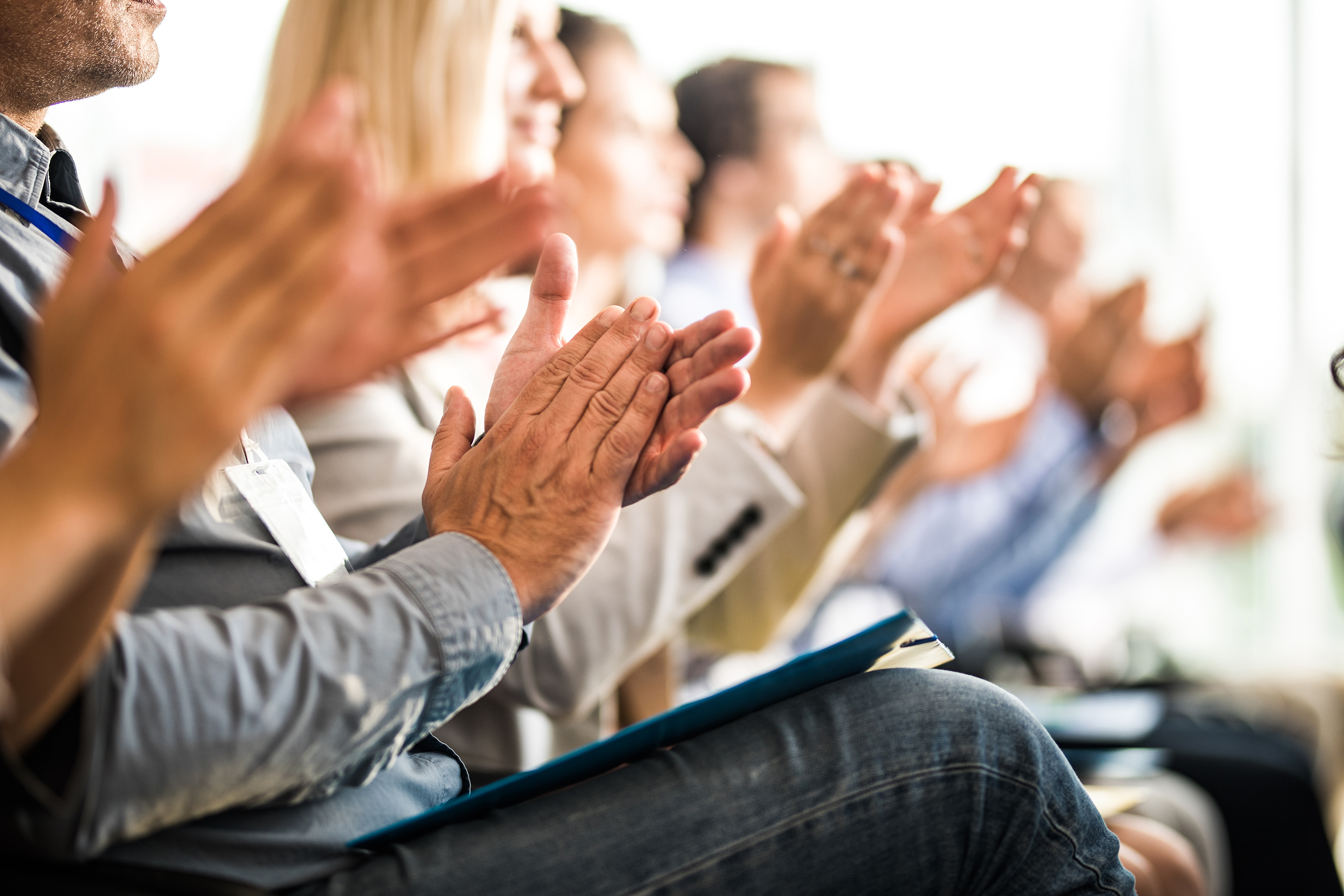 MM/DD/YYMM/DD/YYMM/DD/YYMM/DD/YYMM/DD/YYMM/DD/YYPREPARED BYNameNameNameNameNameNameABOUT OUR EVENTProvide a brief introduction to your organization and the purpose of the RFP. Mention the event's name, date, and a brief overview of the event.Provide a brief introduction to your organization and the purpose of the RFP. Mention the event's name, date, and a brief overview of the event.Provide a brief introduction to your organization and the purpose of the RFP. Mention the event's name, date, and a brief overview of the event.Provide a brief introduction to your organization and the purpose of the RFP. Mention the event's name, date, and a brief overview of the event.Provide a brief introduction to your organization and the purpose of the RFP. Mention the event's name, date, and a brief overview of the event.Provide a brief introduction to your organization and the purpose of the RFP. Mention the event's name, date, and a brief overview of the event.EVENT INFORMATIONEVENT INFORMATIONPROJECT SCOPEPROJECT SCOPEPROJECT SCOPEInclude the date(s) and duration of the event. Specify the event location, such as the venue or multiple locations if applicable. Indicate the expected number of attendees.Include the date(s) and duration of the event. Specify the event location, such as the venue or multiple locations if applicable. Indicate the expected number of attendees.Include the date(s) and duration of the event. Specify the event location, such as the venue or multiple locations if applicable. Indicate the expected number of attendees.Include the date(s) and duration of the event. Specify the event location, such as the venue or multiple locations if applicable. Indicate the expected number of attendees.Describe the specific services or components you are seeking proposals for, such as catering, audiovisual equipment, entertainment, or any other event-related services.Describe the specific services or components you are seeking proposals for, such as catering, audiovisual equipment, entertainment, or any other event-related services.Describe the specific services or components you are seeking proposals for, such as catering, audiovisual equipment, entertainment, or any other event-related services.Describe the specific services or components you are seeking proposals for, such as catering, audiovisual equipment, entertainment, or any other event-related services.Describe the specific services or components you are seeking proposals for, such as catering, audiovisual equipment, entertainment, or any other event-related services.Describe the specific services or components you are seeking proposals for, such as catering, audiovisual equipment, entertainment, or any other event-related services.Describe the specific services or components you are seeking proposals for, such as catering, audiovisual equipment, entertainment, or any other event-related services.REQUIREMENTS AND EXPECTATIONSREQUIREMENTS AND EXPECTATIONSREQUIREMENTS AND EXPECTATIONSREQUIREMENTS AND EXPECTATIONSREQUIREMENTS AND EXPECTATIONSOutline your specific requirements, including any unique features or themes of the event. Mention any special considerations or expectations you have.Outline your specific requirements, including any unique features or themes of the event. Mention any special considerations or expectations you have.Outline your specific requirements, including any unique features or themes of the event. Mention any special considerations or expectations you have.Outline your specific requirements, including any unique features or themes of the event. Mention any special considerations or expectations you have.Outline your specific requirements, including any unique features or themes of the event. Mention any special considerations or expectations you have.Outline your specific requirements, including any unique features or themes of the event. Mention any special considerations or expectations you have.Outline your specific requirements, including any unique features or themes of the event. Mention any special considerations or expectations you have.Outline your specific requirements, including any unique features or themes of the event. Mention any special considerations or expectations you have.Outline your specific requirements, including any unique features or themes of the event. Mention any special considerations or expectations you have.Outline your specific requirements, including any unique features or themes of the event. Mention any special considerations or expectations you have.Outline your specific requirements, including any unique features or themes of the event. Mention any special considerations or expectations you have.SUBMISSION GUIDELINESSUBMISSION GUIDELINESSpecify the submission deadline and the preferred method for sending proposals. Provide contact information for inquiries or clarifications.Specify the submission deadline and the preferred method for sending proposals. Provide contact information for inquiries or clarifications.Specify the submission deadline and the preferred method for sending proposals. Provide contact information for inquiries or clarifications.Specify the submission deadline and the preferred method for sending proposals. Provide contact information for inquiries or clarifications.Specify the submission deadline and the preferred method for sending proposals. Provide contact information for inquiries or clarifications.Specify the submission deadline and the preferred method for sending proposals. Provide contact information for inquiries or clarifications.Specify the submission deadline and the preferred method for sending proposals. Provide contact information for inquiries or clarifications.Specify the submission deadline and the preferred method for sending proposals. Provide contact information for inquiries or clarifications.Specify the submission deadline and the preferred method for sending proposals. Provide contact information for inquiries or clarifications.Specify the submission deadline and the preferred method for sending proposals. Provide contact information for inquiries or clarifications.Specify the submission deadline and the preferred method for sending proposals. Provide contact information for inquiries or clarifications.SELECTION CRITERIASELECTION CRITERIAExplain how you will evaluate the proposals, including factors like experience, pricing, references, and the ability to meet your event's needs.Explain how you will evaluate the proposals, including factors like experience, pricing, references, and the ability to meet your event's needs.Explain how you will evaluate the proposals, including factors like experience, pricing, references, and the ability to meet your event's needs.Explain how you will evaluate the proposals, including factors like experience, pricing, references, and the ability to meet your event's needs.Explain how you will evaluate the proposals, including factors like experience, pricing, references, and the ability to meet your event's needs.Explain how you will evaluate the proposals, including factors like experience, pricing, references, and the ability to meet your event's needs.Explain how you will evaluate the proposals, including factors like experience, pricing, references, and the ability to meet your event's needs.Explain how you will evaluate the proposals, including factors like experience, pricing, references, and the ability to meet your event's needs.Explain how you will evaluate the proposals, including factors like experience, pricing, references, and the ability to meet your event's needs.Explain how you will evaluate the proposals, including factors like experience, pricing, references, and the ability to meet your event's needs.Explain how you will evaluate the proposals, including factors like experience, pricing, references, and the ability to meet your event's needs.BUDGET INFORMATIONBUDGET INFORMATIONIf possible, provide a budget range or expectations for the services you are seeking. Note any budget constraints or guidelines.If possible, provide a budget range or expectations for the services you are seeking. Note any budget constraints or guidelines.If possible, provide a budget range or expectations for the services you are seeking. Note any budget constraints or guidelines.If possible, provide a budget range or expectations for the services you are seeking. Note any budget constraints or guidelines.If possible, provide a budget range or expectations for the services you are seeking. Note any budget constraints or guidelines.If possible, provide a budget range or expectations for the services you are seeking. Note any budget constraints or guidelines.If possible, provide a budget range or expectations for the services you are seeking. Note any budget constraints or guidelines.If possible, provide a budget range or expectations for the services you are seeking. Note any budget constraints or guidelines.If possible, provide a budget range or expectations for the services you are seeking. Note any budget constraints or guidelines.If possible, provide a budget range or expectations for the services you are seeking. Note any budget constraints or guidelines.If possible, provide a budget range or expectations for the services you are seeking. Note any budget constraints or guidelines.TERMS AND CONDITIONSTERMS AND CONDITIONSHighlight any terms, conditions, or legal requirements that vendors should be aware of, such as payment terms, cancellation policies, and compliance with laws and regulations.Highlight any terms, conditions, or legal requirements that vendors should be aware of, such as payment terms, cancellation policies, and compliance with laws and regulations.Highlight any terms, conditions, or legal requirements that vendors should be aware of, such as payment terms, cancellation policies, and compliance with laws and regulations.Highlight any terms, conditions, or legal requirements that vendors should be aware of, such as payment terms, cancellation policies, and compliance with laws and regulations.Highlight any terms, conditions, or legal requirements that vendors should be aware of, such as payment terms, cancellation policies, and compliance with laws and regulations.Highlight any terms, conditions, or legal requirements that vendors should be aware of, such as payment terms, cancellation policies, and compliance with laws and regulations.Highlight any terms, conditions, or legal requirements that vendors should be aware of, such as payment terms, cancellation policies, and compliance with laws and regulations.Highlight any terms, conditions, or legal requirements that vendors should be aware of, such as payment terms, cancellation policies, and compliance with laws and regulations.Highlight any terms, conditions, or legal requirements that vendors should be aware of, such as payment terms, cancellation policies, and compliance with laws and regulations.Highlight any terms, conditions, or legal requirements that vendors should be aware of, such as payment terms, cancellation policies, and compliance with laws and regulations.Highlight any terms, conditions, or legal requirements that vendors should be aware of, such as payment terms, cancellation policies, and compliance with laws and regulations.PROPOSAL FORMATPROPOSAL FORMATExplain the structure and format you expect for the proposals, including sections on services, pricing, past experience, and references.Explain the structure and format you expect for the proposals, including sections on services, pricing, past experience, and references.Explain the structure and format you expect for the proposals, including sections on services, pricing, past experience, and references.Explain the structure and format you expect for the proposals, including sections on services, pricing, past experience, and references.Explain the structure and format you expect for the proposals, including sections on services, pricing, past experience, and references.Explain the structure and format you expect for the proposals, including sections on services, pricing, past experience, and references.Explain the structure and format you expect for the proposals, including sections on services, pricing, past experience, and references.Explain the structure and format you expect for the proposals, including sections on services, pricing, past experience, and references.Explain the structure and format you expect for the proposals, including sections on services, pricing, past experience, and references.Explain the structure and format you expect for the proposals, including sections on services, pricing, past experience, and references.Explain the structure and format you expect for the proposals, including sections on services, pricing, past experience, and references.EVALUATION PROCESSEVALUATION PROCESSDescribe the process for reviewing and selecting event service providers. Include key milestones and timelines related to the vendor selection process.Describe the process for reviewing and selecting event service providers. Include key milestones and timelines related to the vendor selection process.Describe the process for reviewing and selecting event service providers. Include key milestones and timelines related to the vendor selection process.Describe the process for reviewing and selecting event service providers. Include key milestones and timelines related to the vendor selection process.Describe the process for reviewing and selecting event service providers. Include key milestones and timelines related to the vendor selection process.Describe the process for reviewing and selecting event service providers. Include key milestones and timelines related to the vendor selection process.Describe the process for reviewing and selecting event service providers. Include key milestones and timelines related to the vendor selection process.Describe the process for reviewing and selecting event service providers. Include key milestones and timelines related to the vendor selection process.Describe the process for reviewing and selecting event service providers. Include key milestones and timelines related to the vendor selection process.Describe the process for reviewing and selecting event service providers. Include key milestones and timelines related to the vendor selection process.Describe the process for reviewing and selecting event service providers. Include key milestones and timelines related to the vendor selection process.CONTACT INFORMATIONCONTACT INFORMATIONProvide the contact details of the person responsible for managing the RFP and handling inquiries.Provide the contact details of the person responsible for managing the RFP and handling inquiries.Provide the contact details of the person responsible for managing the RFP and handling inquiries.Provide the contact details of the person responsible for managing the RFP and handling inquiries.Provide the contact details of the person responsible for managing the RFP and handling inquiries.Provide the contact details of the person responsible for managing the RFP and handling inquiries.Provide the contact details of the person responsible for managing the RFP and handling inquiries.Provide the contact details of the person responsible for managing the RFP and handling inquiries.Provide the contact details of the person responsible for managing the RFP and handling inquiries.Provide the contact details of the person responsible for managing the RFP and handling inquiries.Provide the contact details of the person responsible for managing the RFP and handling inquiries.ATTACHMENTS AND APPENDICESATTACHMENTS AND APPENDICESATTACHMENTS AND APPENDICESInclude any additional documents or attachments that are relevant to the RFP, such as floor plans, event schedules, or venue specifications.Include any additional documents or attachments that are relevant to the RFP, such as floor plans, event schedules, or venue specifications.Include any additional documents or attachments that are relevant to the RFP, such as floor plans, event schedules, or venue specifications.Include any additional documents or attachments that are relevant to the RFP, such as floor plans, event schedules, or venue specifications.Include any additional documents or attachments that are relevant to the RFP, such as floor plans, event schedules, or venue specifications.Include any additional documents or attachments that are relevant to the RFP, such as floor plans, event schedules, or venue specifications.Include any additional documents or attachments that are relevant to the RFP, such as floor plans, event schedules, or venue specifications.Include any additional documents or attachments that are relevant to the RFP, such as floor plans, event schedules, or venue specifications.Include any additional documents or attachments that are relevant to the RFP, such as floor plans, event schedules, or venue specifications.Include any additional documents or attachments that are relevant to the RFP, such as floor plans, event schedules, or venue specifications.Include any additional documents or attachments that are relevant to the RFP, such as floor plans, event schedules, or venue specifications.DISCLAIMERAny articles, templates, or information provided by Smartsheet on the website are for reference only. While we strive to keep the information up to date and correct, we make no representations or warranties of any kind, express or implied, about the completeness, accuracy, reliability, suitability, or availability with respect to the website or the information, articles, templates, or related graphics contained on the website. Any reliance you place on such information is therefore strictly at your own risk.